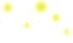 男女共同参画に関する市民グループの企画を募集します。対象は3グループ。男女共同参画の推進に関するものならば形式は自由。講演会、学習会、ｼﾝﾎﾟｼﾞｳﾑ、寸劇などそれぞれのアイデアをお寄せください。当館会場費の減免、広報協力や事業費の一部補助などの支援を行います。申し込み締め切りは、平成29年2月28日。申請書に必要事項を記入の上、直接ご持参いただくか、メール（soumu@harmony-mimoza.org）でお申し込みください。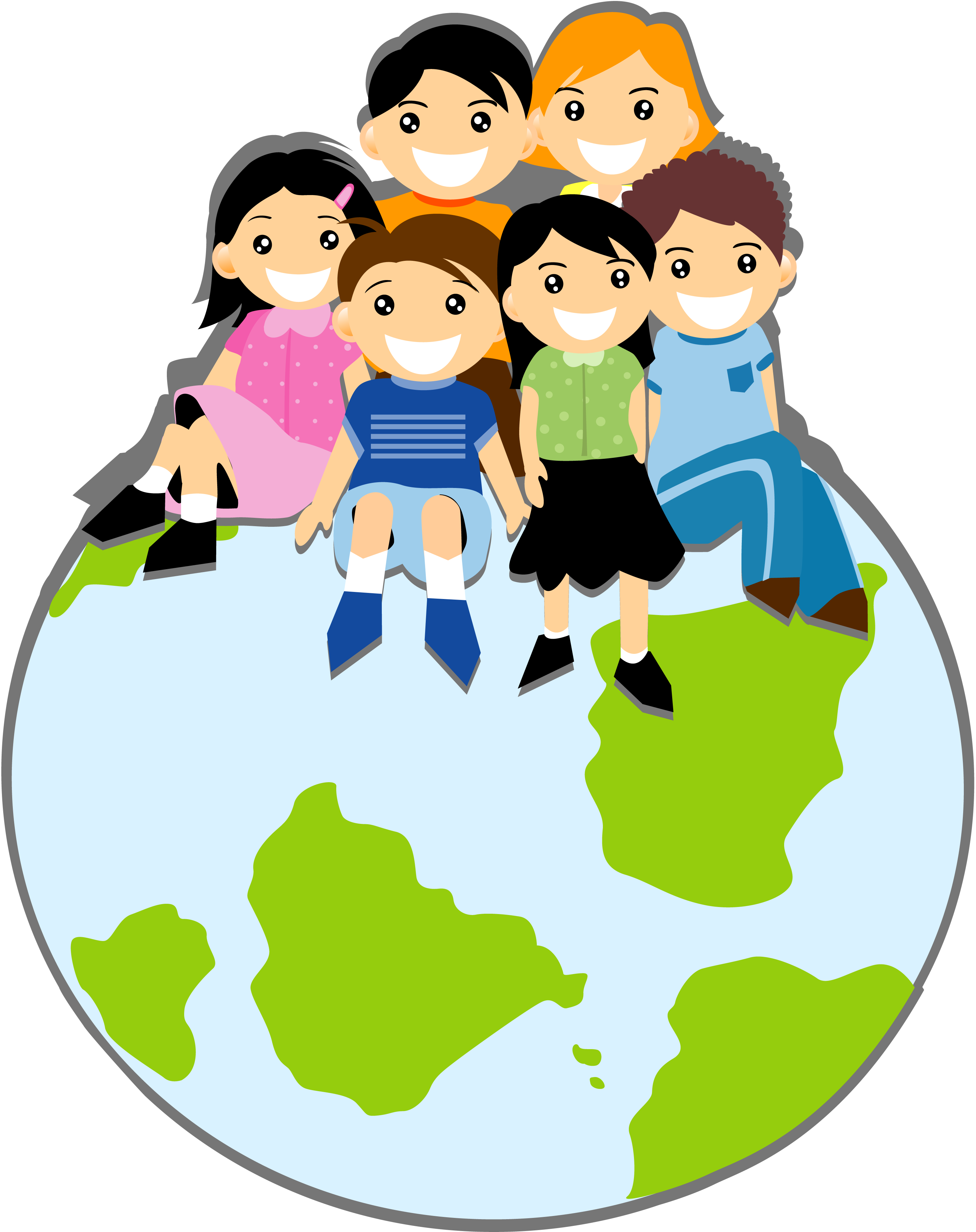 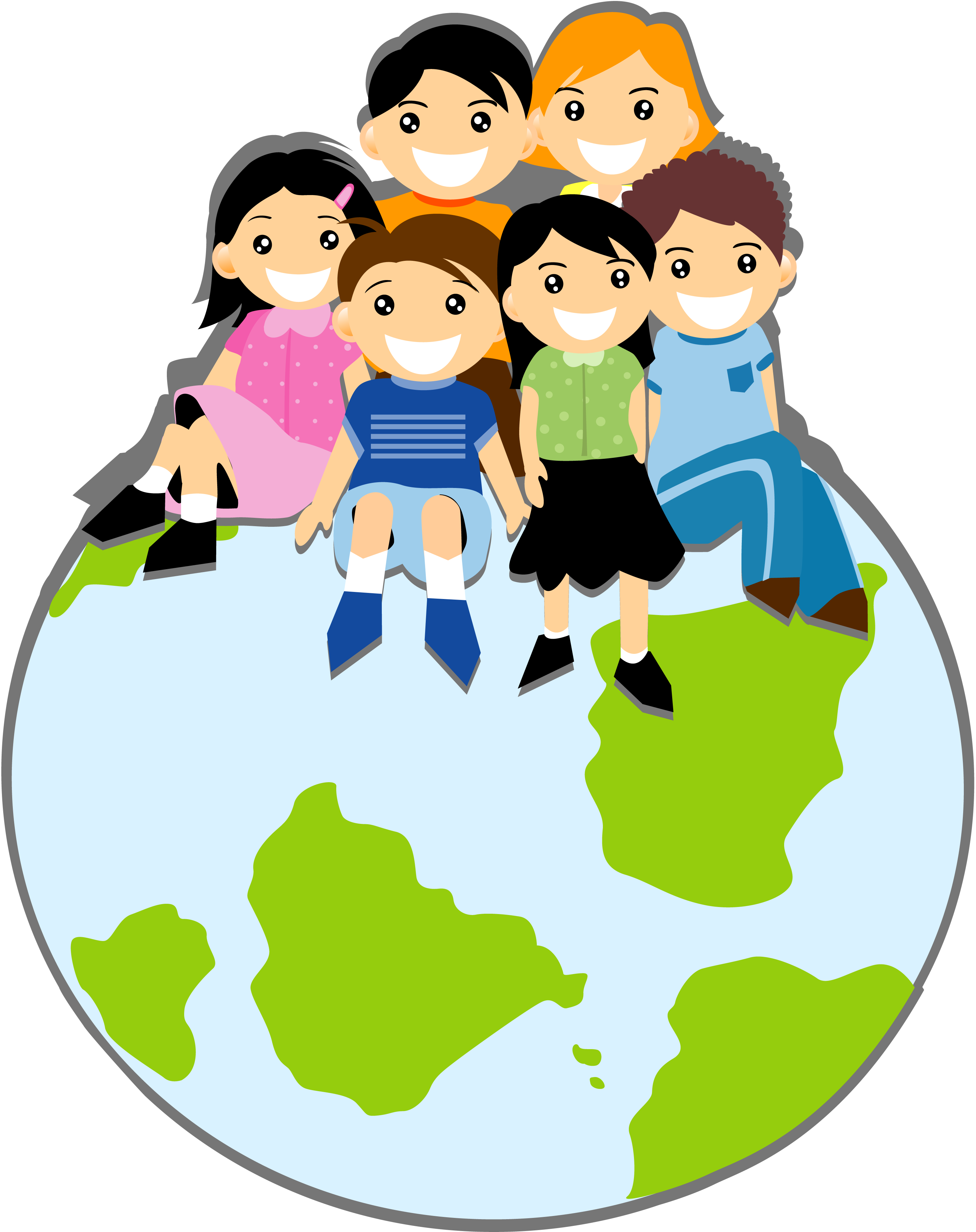 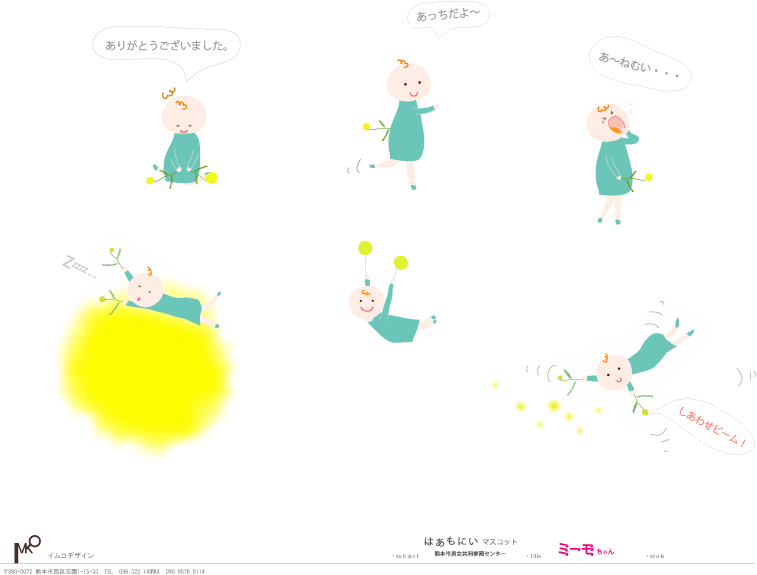 